                    ΥΛΙΚΑ  ΓΙΑ  ΤΗΝ  Α΄ ΤΑΞΗ       2021- 2022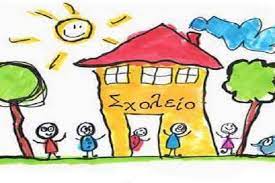 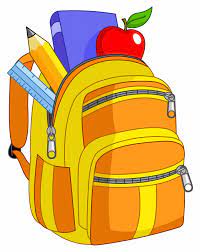 Τετράδια: Με σκληρό εξώφυλλο. 1 τετράδιο κίτρινο, όλο γραμμές, 50 φύλλων,  Κολλώ και Παίζω2 τετράδια μπλε, όλο γραμμές, 50 φύλλων,  Αντιγραφής- Εργασιών1 τετράδιο πορτοκαλί, όλο γραμμές, 50 φύλλων,  Ορθογραφίας2 τετράδια πράσινα με μεγάλα κουτάκια, 50 φύλλων,  Μαθηματικών1 τετράδιο κόκκινο, μισό- μισό, 50 φύλλων,  Γραπτή Έκφραση1 τετράδιο ευρετήριοΓια τα  Αγγλικά: 1 τετράδιο 50 φύλλων  και  1 φάκελο με κουμπί4 φάκελοι με λάστιχο1 διαφανή φάκελο Α5 με κουμπί1 διαφανή φάκελο Α4 με κουμπί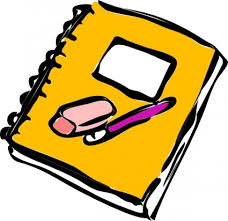 1 μπλοκ ζωγραφικής, μέγεθος Α41 πακέτο χαρτί φωτοτυπικού Α41 μπλοκ κανσόν χρωματιστά μέγεθος Α41 σουπλά για να δουλεύουμε τις πλαστελίνεςΈνα κουτί παπουτσιών που θα περιέχει:2 κόλλες stick και 1 κόλλα υγρή1 σελοτέιπ1 μπλου τακΜαρκαδόρους, χοντρούς1 χάρακα,10- 15 εκ. με ευδιάκριτους αριθμούς1  κουτί πλαστελίνεςΨαλίδι με στρογγυλεμένες μύτες ( Αν το παιδί είναι αριστερόχειρας να πάρει το αντίστοιχο ψαλίδι)1 κουτάκι με 100  ξυλάκια αρίθμησης χρωματιστά, δεμένα με λαστιχάκι σε δεκάδεςΈναν μαρκαδόρο ασπροπίνακα χοντρό και το σφουγγαράκι του1 ζευγάρι ζάρια ( από κάποιο παλιό επιτραπέζιο παιχνίδι)      Μια κασετίνα που θα περιέχει πάντα:  2-3 ξυσμένα μολύβια 2Β ή ΗΒ. ξύστρα βαρελάκι, σβήστρα, ξυλομπογιές1 ρολό κουζίνας4 πρόσφατες μικρές φωτογραφίες του παιδιούΠΑΡΑΚΛΗΣΗΌλα τα βιβλία να ντυθούν με διάφανο ντύμα , να γραφτεί το όνομα του παιδιού σε ετικέτες στο εξώφυλλο και να επιστραφούν στο σχολείο. Να μπει και μια κορδέλα , για σελιδοδείκτης. Στα τετράδια να γραφτεί η ετικέτα, σύμφωνα με το υπόδειγμα:                                                          Μαθηματικά                                                  Όνομα        Επίθετο                                                        Α1  ή  Α2 Επίσης όλα τα πράγματα των παιδιών πρέπει να έχουν το όνομα τους.ΣΗΜΕΙΩΣΗΑπαραίτητο στα διαλείμματα, για κάθε παιδί, είναι ένα μικρό σακίδιο πλάτης που θα περιέχει παγούρι, κολατσιό, αντισηπτικό και δύο σακουλάκια με κλείσιμο zip. Το ένα θα περιέχει 2 καθαρές μάσκες ( εκτός από αυτή που θα φορά όταν θα προσέρχεται στο σχολείο) και το δεύτερο άδειο, στο οποίο θα μπαίνουν οι χρησιμοποιημένες μάσκες, για την αλλαγή της μάσκας σε κάθε διάλειμμα. Τα παιδιά του ολοήμερου να έχουν 2 μάσκες επιπλέον.Καλό θα ήταν να υπάρχει στην τάξη μια αλλαξιά ρούχα για κάθε παιδί , ανάλογα με την εποχή και καλτσάκια για τη βιβλιοθήκη.  Στην τσάντα με τα ρούχα να υπάρχει το όνομα του παιδιού.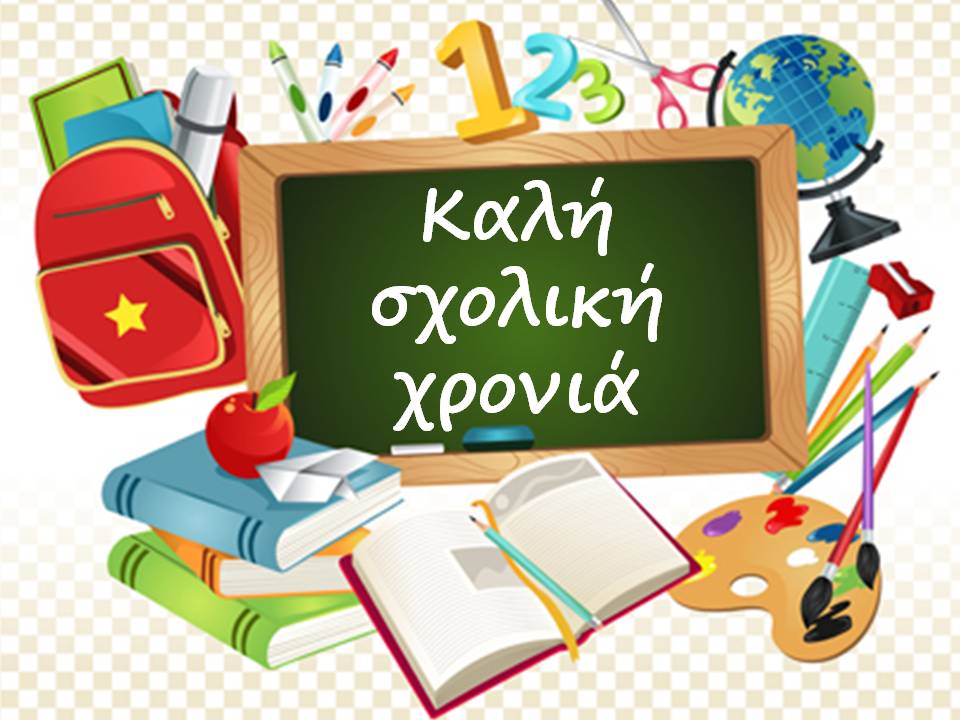                       Οι δασκάλες των τμημάτων                                                              Αμπατζιάδου Δημητρούλα  Α1                                Χατζή Ματίνα   Α2                                                   